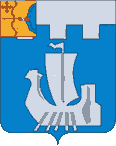 Информационный бюллетень органов местного    самоуправления Подосиновского районаот 27.12.2022 № 53 (537)утверждён решением Подосиновской районной Думы от 21.12.2007 № 30/100(в редакции от 30.08.2011 № 07/60)пгт Подосиновец                              ПОДОСИНОВСКАЯ РАЙОННАЯ ДУМАШЕСТОГО СОЗЫВА РЕШЕНИЕот 29.11.2022 № 16/73пгт ПодосиновецВ соответствии с Федеральным законом от 06.10.2003 № 131-ФЗ «Об общих принципах организации местного самоуправления в Российской Федерации», статьей 21 Устава Подосиновского района Кировской области, Подосиновская районная Дума РЕШИЛА:1. Внести  в Устав Подосиновского  района Кировской области, утвержденный решением Подосиновской районной Думы от 24.06.2005 № 44/29 (с изменениями, утвержденными решениями Подосиновской районной Думы от 10.08.2005 № 46/45, от 25.08.2006 № 13/67, от 20.04.2007 № 21/22, от 29.02.2008 № 33/11, от 15.10.2008 № 39/49, от  04.09.2009 № 49/53, от 22.03.2010 № 56/19, от 10.12.2010 № 66/79, от 13.12.2011 № 10/86, от 25.06.2012 № 15/131, от 26.07.2013 № 35/232, от 31.03.2015 № 56/326,от 27.11.2015 № 65/367, от 28.06.2016 № 76/430, от 29.05.2018 № 20/138,от 31.10.2019 № 40/247, от 26.11.2021 № 04/16) следующие изменения и дополнения:1.1. В абзаце первом статьи 2 слова «Муниципальное образование» заменить на «муниципальное образование»;1.2. В части 1 статьи 8:1.2.1. в пункте 5 слова «за сохранностью автомобильных дорог местного значения» заменить словами  «на автомобильном транспорте, городском наземном электрическом транспорте и в дорожном хозяйстве»;1.2.2. дополнить пунктом 7.1 следующего содержания:«7.1) обеспечение первичных мер пожарной безопасности в границах муниципальных районов за границами городских и сельских населенных пунктов;»;1.2.3. в пункте 23 слова «использования и охраны» заменить словами «охраны и использования»;1.2.4. в пункте 33 слова «, проведение открытого аукциона на право заключить договор о создании искусственного земельного участка» исключить;1.2.5. пункт 37  изложить в следующей редакции:«37) организация в соответствии с федеральным законом выполнения комплексных кадастровых работ и утверждение карты-плана территории.»;       1.3. В части 1 статьи 8.1:1.3.1. дополнить пунктом 16 следующего содержания:«16) предоставление сотруднику, замещающему должность участкового уполномоченного полиции, и членам его семьи жилого помещения на период замещения сотрудником указанной должности.»;1.3.2. дополнить пунктом 17 следующего содержания:«17) осуществление мероприятий по оказанию помощи лицам, находящимся в состоянии алкогольного, наркотического или иного токсического опьянения.»;1.3.3. дополнить пунктом 18 следующего содержания:«18) создание муниципальной пожарной охраны.».1.4. Дополнить статьей 13.1 следующего содержания:«Статья 13.1. Инициативные проекты1. В целях реализации мероприятий, имеющих приоритетное значение для жителей Подосиновского района или его части, по решению вопросов местного значения или иных вопросов, право решения которых предоставлено органам местного самоуправления, в Администрацию Подосиновского района может быть внесен инициативный проект. Порядок определения части территории Подосиновского района, на которой могут реализовываться инициативные проекты, устанавливается решением Подосиновской районной Думы.2. С инициативой о внесении инициативного проекта вправе выступить инициативная группа численностью не менее десяти граждан, достигших шестнадцатилетнего возраста и проживающих на территории Подосиновского района, органы территориального общественного самоуправления, староста сельского населенного пункта (далее - инициаторы проекта). Минимальная численность инициативной группы может быть уменьшена решением Подосиновской районной Думы. Право выступить инициатором проекта в соответствии с решением Подосиновской районной Думы может быть предоставлено также иным лицам, осуществляющим деятельность на территории Подосиновского района.3. Порядок выдвижения, внесения, обсуждения, рассмотрения инициативных проектов, а также проведения их конкурсного отбора устанавливается Подосиновской районной Думой.4. В отношении инициативных проектов, выдвигаемых для получения финансовой поддержки за счет межбюджетных трансфертов из бюджета Кировской области, требования к составу сведений, которые должны содержать инициативные проекты, порядок рассмотрения инициативных проектов, в том числе основания для отказа в их поддержке, порядок и критерии конкурсного отбора таких инициативных проектов устанавливаются в соответствии с законом и (или) иным нормативным правовым актом Кировской области.». 1.5. Часть 4 статьи 14  изложить в следующей редакции: «4. По проектам генеральных планов, проектам правил землепользования и застройки, проектам планировки территории, проектам межевания территории, проектам правил благоустройства территорий, проектам, предусматривающим внесение изменений в один из указанных утвержденных документов, проектам решений о предоставлении разрешения на условно разрешенный вид использования земельного участка или объекта капитального строительства, проектам решений о предоставлении разрешения на отклонение от предельных параметров разрешенного строительства, реконструкции объектов капитального строительства, вопросам изменения одного вида разрешенного использования земельных участков и объектов капитального строительства на другой вид такого использования при отсутствии утвержденных правил землепользования и застройки проводятся публичные слушания или общественные обсуждения в соответствии с законодательством о градостроительной деятельности.»;1.6. в статье 15:1.6.1. в  части 1 после слов «и должностных лиц местного самоуправления района,»  дополнить словами «обсуждения вопросов внесения инициативных проектов и их рассмотрения»;1.6.2. часть 2 дополнить абзацем следующего содержания:«В собрании граждан по вопросам внесения инициативных проектов и их рассмотрения вправе принимать участие жители соответствующей территории, достигшие шестнадцатилетнего возраста. Порядок назначения и проведения собрания граждан в целях рассмотрения и обсуждения вопросов внесения инициативных проектов определяется решением Подосиновской районной Думы.»;1.7. в статье 17:1.7.1. часть 1 дополнить предложением следующего содержания: «В опросе граждан по вопросу выявления мнения граждан о поддержке инициативного проекта вправе участвовать жители Подосиновского района или его части, в которых предлагается реализовать инициативный проект, достигшие шестнадцатилетнего возраста.»;1.7.2. часть 2 дополнить пунктом 3 следующего содержания:«3) жителей Подосиновского района или его части, в которых предлагается реализовать инициативный проект, достигших шестнадцатилетнего возраста, - для выявления мнения граждан о поддержке данного инициативного проекта.»;1.7.3. в части 4:1.7.3.1. в абзаце первом слова «с момента его принятия.»  заменить словами  «с момента его принятия. Для проведения опроса граждан может использоваться официальный сайт Администрации Подосиновского района в информационно-телекоммуникационной сети «Интернет».»;1.7.3.2. дополнить пунктами 6 и 7 следующего содержания:«6) порядок идентификации участников опроса в случае проведения опроса граждан с использованием официального сайта Администрации Подосиновского района в информационно-телекоммуникационной сети «Интернет»;7) территорию опроса.»;1.8. Статью 19 изложить в новой редакции:«Статья 19. Структура и наименование органов местного самоуправления Подосиновского районаСтруктуру органов местного самоуправления Подосиновского района образуют:1) представительный орган муниципального образования:Полное наименование - Подосиновская районная Дума муниципального образования Подосиновский муниципальный район Кировской области;сокращенное наименование - Подосиновская районная Дума (далее по тексту Устава - районная Дума);2) глава муниципального образования:полное наименование -  глава муниципального образования Подосиновский муниципальный район Кировской области;сокращенное наименование -  глава Подосиновского района (далее по тексту Устава - глава района);3)  исполнительно-распорядительный орган муниципального образования:полное наименование - Администрация муниципального образования Подосиновский муниципальный район Кировской области;сокращенное наименование - Администрация Подосиновского района (далее по тексту Устава - Администрация района).4) контрольно-счетный орган муниципального образования:полное наименование - Контрольно-счетная комиссия муниципального образования Подосиновский муниципальный район Кировской области;сокращенное наименование - Контрольно-счетная комиссия Подосиновского района (далее по тексту Устава - контрольно-счетная комиссия района).Полные и сокращенные наименования органов местного самоуправления района имеют одинаковую юридическую силу.».1.9.  пункт 8 части 1 статьи 30 изложить в следующей редакции:«8) прекращения гражданства Российской Федерации либо гражданства иностранного государства - участника международного договора Российской Федерации, в соответствии с которым иностранный гражданин имеет право быть избранным в органы местного самоуправления, наличия гражданства (подданства) иностранного государства либо вида на жительство или иного документа, подтверждающего право на постоянное проживание на территории иностранного государства гражданина Российской Федерации либо иностранного гражданина, имеющего право на основании международного договора Российской Федерации быть избранным в органы местного самоуправления, если иное не предусмотрено международным договором Российской Федерации;»;1.10. в части 5 статьи 32:1.10.1. в пункте 7 слова  «за сохранностью автомобильных дорог местного значения»  заменить словами «на автомобильном транспорте, городском наземном электрическом транспорте и в дорожном хозяйстве»;1.10.2. дополнить пунктом 9.1 следующего содержания:«9.1) обеспечение первичных мер пожарной безопасности в границах муниципального района за границами городских и сельских населенных пунктов;»;1.10.3. в пункте 24 слова «использования и охраны» заменить словами «охраны и использования»;1.10.4. дополнить пунктом 43 следующего содержания:«43) создание муниципальной пожарной охраны.».1.11.  Абзац второй части 1 статьи 60 изложить в следующей редакции:«Глава района обязан опубликовать (обнародовать) зарегистрированные Устав, решение о внесении изменений и дополнений в Устав в течение семи дней со дня поступления из территориального органа уполномоченного федерального органа исполнительной власти в сфере регистрации уставов муниципальных образований уведомления о включении сведений об Уставе, муниципальном правовом акте о внесении изменений в Устав в государственный реестр уставов муниципальных образований субъекта Российской Федерации, предусмотренного частью 6 статьи 4 Федерального закона от 21 июля 2005 года № 97-ФЗ «О государственной регистрации уставов муниципальных образований».».2. Направить настоящее решение  на государственную регистрацию.3. Опубликовать настоящее решение в Информационном бюллетене органов местного самоуправления Подосиновского района и в сети «Интернет» на официальном сайте Администрации Подосиновского района по адресу https://podosadm-r43.gosuslugi.ru  после его государственной регистрации. Председатель Подосиновской районной Думы    Д.В. КопосовГлаваПодосиновского района    С.П. СиницынУЧРЕДИТЕЛЬ: Подосиновская районная Дума Кировской областиОТВЕТСТВЕННЫЙ ЗА ВЫПУСК ИЗДАНИЯ: Администрация Подосиновского районаАДРЕС: 613930, пгт Подосиновец Кировской обл., ул. Советская, 77ДАТА ВЫПУСКА: 27.12.2022, ТИРАЖ: 10 экземпляров№п/пСодержаниеРеквизитыСтраница1.О   внесении    изменений    и дополнений        в       Устав Подосиновского          района  Кировской областиот 29.11.2022№ 16/732-7О   внесении    изменений    и дополнений        в       Устав Подосиновского          района Кировской области 